Муниципальное бюджетное общеобразовательное учреждение «Томаровская средняя общеобразовательная школа №1имени Героя Советского Союза Шевченко А.И. Яковлевского района Белгородской области»Внеурочная   деятельность «Занимательная математика»Конспект занятияпо теме «Повторим с увлечением» 2 классУчитель начальных классов Шаталова Светлана ВикторовнаТомаровка 2018Внеурочная деятельность «Занимательная математика» 2 классКонспект занятия по теме «Повторим с увлечением»Цель деятельности: совершенствовать вычислительные навыки; развивать умение анализировать и обобщать.Критерии сформированности (оценки) компонентов УУД (метапредметных): регулятивные – принимают и сохраняют учебную задачу, соответствующую этапу обучения; познавательные – используют различные способы поиска, сбора, обработки, анализа, организации, передачи и интерпретации информации в соответствии с коммуникативными и познавательными задачами и технологиями учебного предмета; коммуникативные – умеют излагать свое мнение и аргументировать свою точку зрения и оценку событий; принимают другое мнение и позицию, допускают существование различных точек зрения; личностные – осознают свои возможности в учении; способны адекватно судить о причинах своего успеха или неуспеха в учении, связывая успехи с усилиями, трудолюбием.Ход:Учитель:- Добрый день, мои юные друзья!   Послушайте, пожалуйста, своих одноклассников. Ребенок:В лес, друзья, пришла беда,Помощь срочная нужна.Леса здесь когда-то стояли густые,Шумели липы молодые,Березки нежно всем кивали,В своих нарядах щеголяли.Осинки протяжно скрипели,А птицы так радостно пели.Ребенок:А сосны, как стражи, в бору здесь стояли,Дубы вековые, как старцы, ворчали,И елок пушистых зеленый народВодил на поляне свой хоровод.Ребенок:В болотах такая была благодать!Во мху так приятно было лежать.И мягко, и влажно, и ягод не счесть –Бывало, что за день устанешь их есть. Баба ЯгаВ ступе я своей летаю,Все в округе знаю,До чего дошел прогрессВ лесу у нас программа естьЕсли правильно все делатьЛес спасти простое делоЛесные обитателиНу что же ты, Яга,Говори, как помочь лесу?Баба ЯгаВы спросите у ребятХотят они лес спасти?Лесные обитателиРебята, помогитеЛес  скорей спаситеРебята (соглашаются)Баба ЯгаХорошо я вам помогуТайну вам одну открою.Лес запрограммировал один мальчишкаИ если выполнить все задания правильно,Его программа завершит свою работу,И лес будет спасен.Учитель:-Согласны вы спасти лесКакое занятие у нас? («Занимательная математика») Лес запрограммирован, как вы думаете, чем мы должны заниматься, чтобы помочь? (если это математика, то будем решать примеры, задачи, головоломки, повторять) Баба Яга оставила вам послания, возьмите их. Прочитайте, найдите одинаковые послания  и сядьте за стол, где есть такая же  запись.Помогите! Спасите лес!Помогите! Спасите зверей!Помогите! Спасите насекомых!Помогите! Спасите  растения!- Вы распределились на группы.  Посмотрите внимательно, на столах есть номер, это номер вашей группы. Лес запрограммирован, а это значит, чтобы освободить его, вам нужно выполнять задание. Выполнив первое задание, вы получите маршрутную карту.  Следуя этому маршруту, вы будите подходить к экспертам, брать у них задания, выполнять их и проверять. Если задание вы выполняете правильно, то эксперт дает вам ключ, который позволяет выполнять следующее задание, а если задание решено неверно, то вы выполняете его еще раз. Решение и ответы вы записываете в этих же карточках.Вот первое задание. Перед вами лабиринт. Множество дорожек, одна из которых должна привести вас к карте. Эта карта укажет вам, какие задание вы должны выполнить, чтобы спасти обитателя леса.   И кого в конечном итоге ваша группа должна будет нарисовать, чтобы программа завершила сою работу.Лабиринт для каждой группы.(у края дорожек размещены конверты в одном из которых «маршрутная карта», а в других просьба выполнить задание еще раз)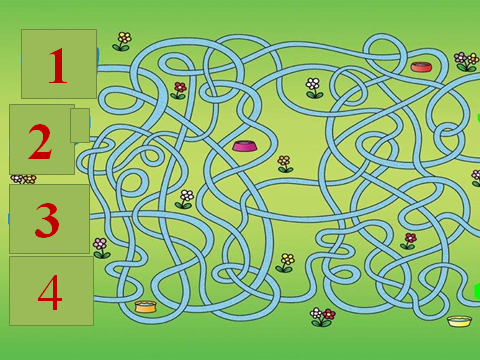 Маршрутная карта 1 группыЛабиринт 1 правильная дорожка приводит к конверту №  3Маршрутная карта 2 группыЛабиринт 2 правильная дорожка приводит к конверту № 1Маршрутная карта 3 группыЛабиринт 3 прав 4Маршрутная карта 4 группыЛабиринт 4 прав 3Выполнив первое задание правильно, ребята получают «маршрутную карту». Следуя этой карте, каждая группа отправляется к своему эксперту.1 эксперт  Задание  «Треугольника» Над  поляной  летали 7 бабочек  и 5 стрекоз. После того как прилетело ещё несколько насекомых, их стало 24. Сколько насекомых прилетело?На озере плавало 9 уток и 8 лебедей. Когда ещё несколько птиц прилетело, их стало 36. Сколько птиц прилетело?В наборе было 5 листов цветной бумаги и 6 листов белой бумаги. После уроков осталось 3 листа бумаги. Сколько листов бумаги израсходовали?У Иры было 9 саженцев. Когда несколько саженцев Ира посадила, у неё осталось 6 саженцев. Сколько саженцев посадила  Ира? На ветке сидело  4  синиц,  а воробьев в 3 раза больше. Сколько воробьёв? Брат собрал 9 стаканов малины, а сестра на 3 стакана меньше. Сколько стаканов малины собрали дети?Ребята собрали 9 кг клубники, вишни в 4 раза больше. Сколько килограммов вишни собрали дети?  Валя решила 10 примеров на сложение, а на вычитание на 5 примеров меньше. Сколько примеров всего решила Валя? На зиму заготовили 8 банок малинового компота, а сливового в 2 раза больше. Сколько банок сливового компота заготовили? Дети собрали 18 кг земляники. Часть земляники съели, а остальное израсходовали- 6 кг на варенье,  7 кг на компот. Сколько килограммов земляники съели дети?В одном классе 7 комнатных растений, а в другом в  2 раза больше. Сколько комнатных растений во втором классе? Мама купила 5 метров красной ленты, а синей на 6 метров больше. Сколько метров синей ленты купила мама? У Иры было17 саженцев. Когда несколько саженцев Ира посадила, у неё осталось 9 саженцев. Сколько саженцев посадила  Ира? Во дворе гуляло 9 кур и 4 петуха. А цыплят столько, сколько кур и петухов вместе. Сколько птиц  всего?Мальчик сорвал 15 сладких и 5 кислых яблок. Из них 3 оказались гнилыми. Сколько сорвано хороших яблок?У причала стояло 18 катеров. Утром в море ушло 6 катеров, днем 3. Сколько катеров осталось у причала?Инструкция по выполнению заданияВнимательно прочитайте заданиеОбсудите с товарищами решение В таблицу внесите ответПроверьте у эксперта  Проверка Если задание выполнено неверно, просит детей выполнить еще разЕсли задание решено, верно, дает  ключ.2 экспертЗадание  «Квадрата»Задание 1  67-60=  ,     53-46=  ,   29-22=  ,   87-82 =Задание 2 47-27= ,      98-78=  ,    56-36= ,  46-26= Задание 358+12 =   ,   24+46= ,   32+ 38= , 13+57=Задание 152-28= , 68-44= , 37-13= , 79-55=Задание 261+19=  , 40+40=  , 55-25=  , 34+46=Задание 321+15=  , 10+26=  , 12+ 24=  , 3+33= Задание 1 85-30=  , 96-41=  , 77-22=  , 69-14=  Задание 2    16+ 13=  ,14+15=  , 8+21=  , 7+22=Задание 3 21+15=  , 10+26=  , 12+ 24=  , 3+33= Задание 152-28= , 68-44= , 37-13= , 79-55=Задание 2 47-27= ,      98-78=  ,    56-36= ,  46-26= Задание 3    16+ 13=  ,14+15=  , 8+21=  , 7+22=Задание 152-28= , 68-44= , 37-13= , 79-55=Задание 2 47-27= ,      98-78=  ,    56-36= ,  46-26= Задание 3    16+ 13=  ,14+15=  , 8+21=  , 7+22=Инструкция по выполнению заданияВнимательно прочитайте заданиеОбсудите с товарищами решение В таблицу внесите ответПроверьте у эксперта  Проверка Если задание выполнено неверно, просит детей выполнить еще разЕсли задание решено, верно, дает  ключ к разгадке рисунка2 экспертЗадание «Прямоугольника»Красный Синий Зеленый Желтый Фиолетовый Инструкция по выполнению заданияВнимательно прочитайте заданиеОбсудите с товарищами решение В таблицу внесите ответПроверьте у эксперта  Работа экспертаЕсли задание выполнено неверно, просит детей выполнить еще разЕсли задание решено, верно, дает  0ключ к разгадке рисунка3 экспертЗадание «Круг»Инструкция по выполнению заданияВнимательно прочитайте заданиеОбсудите с товарищами решение В таблицу внесите ответПроверьте у эксперта  Работа экспертаПроверка Если задание выполнено неверно, просит детей выполнить еще разЕсли задание решено, верно, дает  ключ к разгадке рисунка4 эксперт Задание «Пятиугольник»Эксперт 4Задание «овал»КрасныйСинийЗеленый Желтый ФиолетовыйПосле выполнения всех заданий группы обменивают ключи на итоговое задание, выполнив его правильно, программа перестает работать.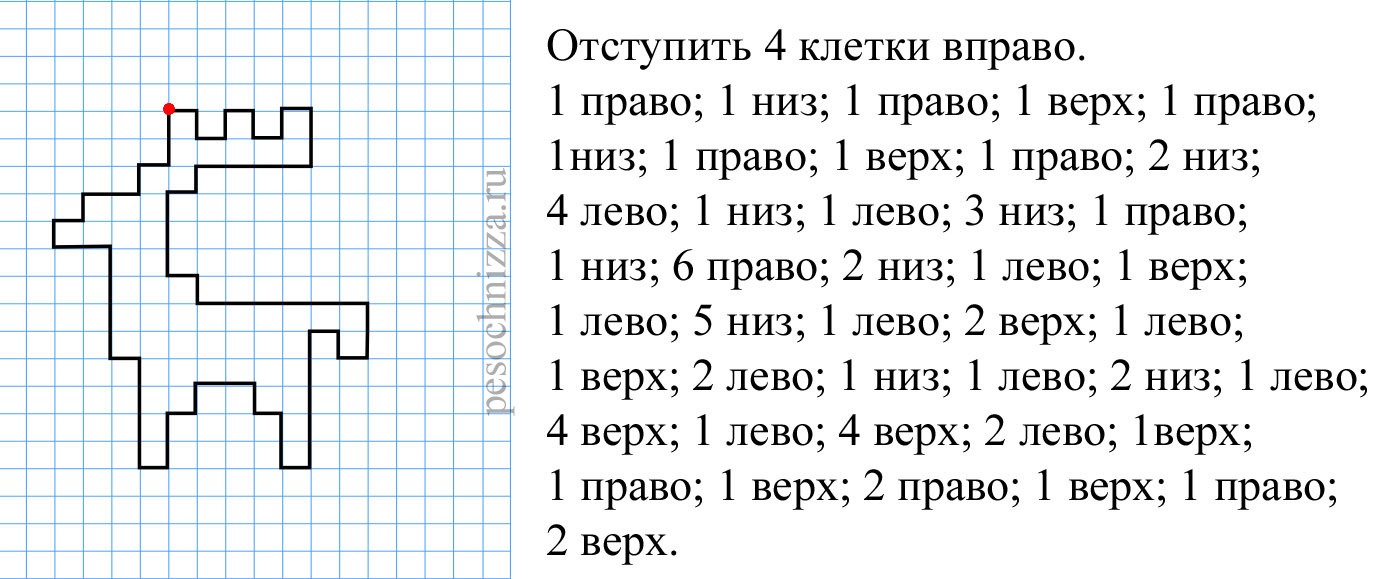 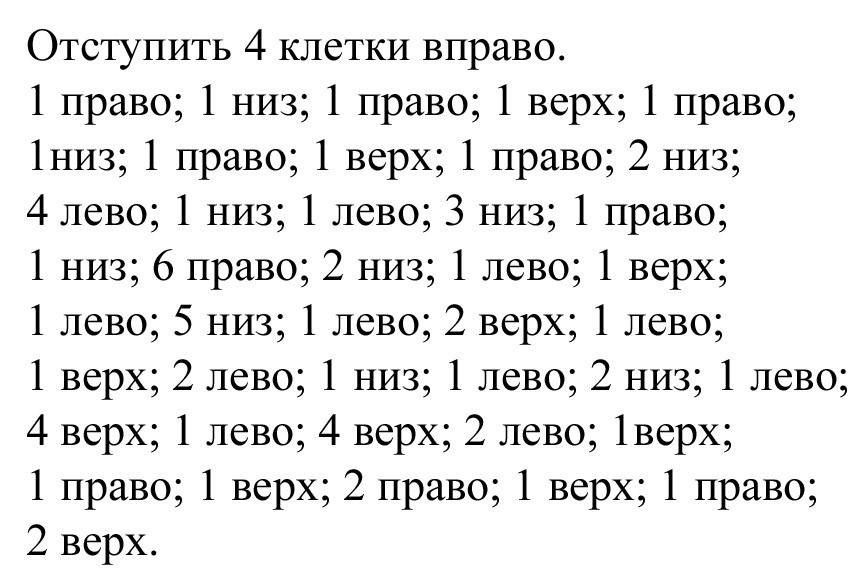 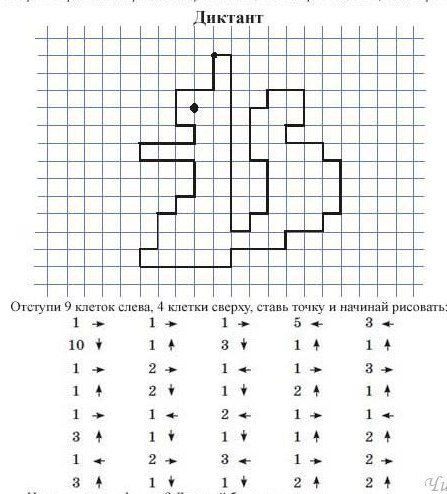 Отступи 5 клеточек вправо.1 право; 10 низ; 1 право; 1 верх; 1 право; 3 верх; 1 лево; 3 верх;1 право; 1 верх; 2 право; 2 низ; 1 лево; 1 низ; 2 право; 1 низ;1 право; 3 низ; 1 лево; 1 низ; 2 лево; 1 низ; 3 лево; 1 низ;5 лево; 1 верх; 1 право; 2 верх; 1 право; 1 верх; 1 право; 2 верх;3 лево; 1 верх; 3 право; 1 верх; 1 лево; 2 верх; 2 право; 2 верх.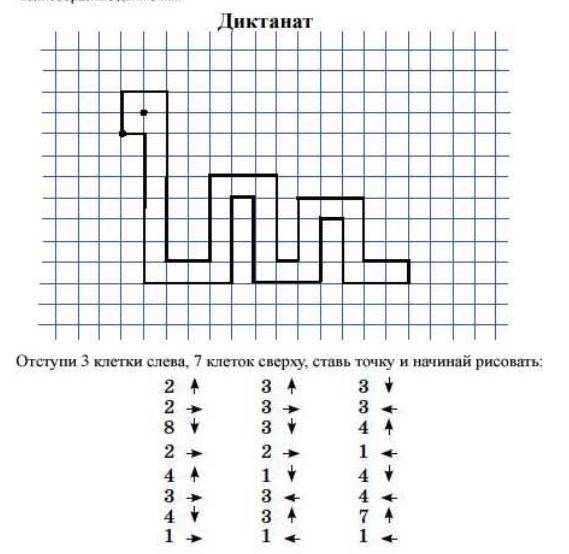 Отступи 3 клетки 2 верх; 2 право; 8 низ; 2 право; 4 верх; 3 право; 4 низ; 1 право;3 верх; 3 право; 3 низ; 2 право; 1 низ; 3 лево; 3 верх; 1 лево;3 низ; 3 лево; 4 верх; 1 лево; 4 низ; 4 лево; 7 верх; 1 лево.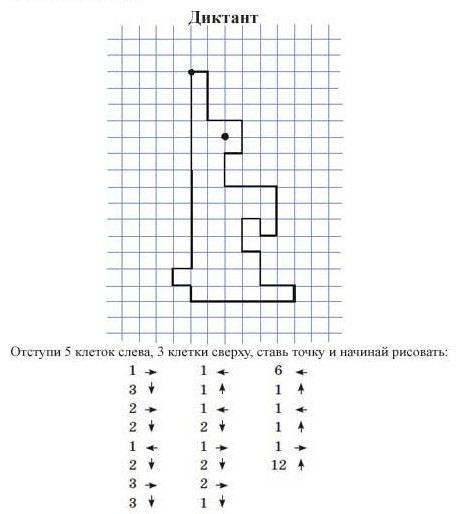 Отступи 3 клетки1 право; 3 вниз;  2 право;  2 низ; 1 лево; 2 низ; 3 право; 3 низ;1 лево; 1 верх; 1 лево; 2 низ; 1 право; 2 низ; 2 право; 1 низ;6 лево; 1 верх; 1 лево; 1 верх 1 право; 12 верх.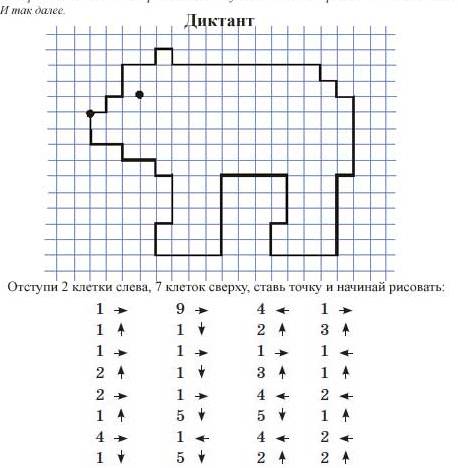 Отступите 2 клетки 1 право; 1 верх; 1 право; 2 верх; 2 право; 1 верх; 4 право; 1 низ;9 право; 1 низ; 1 право; 1 низ; 1 право; 5 низ; 1 лево; 5 низ;4 лево; 2 верх; 1 право; 3 верх; 4 лево; 5 низ; 4 лево; 2 верх;1 право; 3 верх; 1 лево; 1 верх; 2 лево; 1 верх; 2 лево; 2 верх.Группы рисуют животное по клеточкам.Ребята, время подходит к концу, и сейчас от вас зависит, сумели ли вы помочь лесным жителям  освободится. Первая группа вы завершили свою работу? (дети прикрепляют к доске свои рисунки) Вторая  группа вы завершили свою работу? Третья группа вы завершили свою работу? Четвертая группа вы завершили свою работу? Давайте сравним, что запрограммировали уничтожить с тем, что вы спасли. И увидим, спасли вы  обитателей леса или нет.          (рисунки детей должны быть идентичны образцу) Ребята как вы думаете, а почему у вас все получилось? (Потому что, работами дружно, как одна команда)Молодцы! Программа завершила свою работу, разрушать лес больше не будет. А мы с вами выполним еще одно задание. Вот поляна она пустая. Послушайте внимательно. Если вам понравилось занятие и у вас все получилось, вы посадите на поляну дерево, если задания вызывали затруднения, тогда посадите кустарник. Ну а если вам было очень сложно, и трудно было выполнить задание, посадите траву. Выполняют задание. Молодцы! Лес  вновь зашумел, заголосил, зажурчал.  Спасибо за работу. цветВариант Ответ Синий 112Синий 219Синий 38Зеленый 15Зеленый 214Зеленый 311Красный 13Красный 212Красный 315Желтый 136Желтый 215Желтый 316Фиолетовый 126Фиолетовый 217Фиолетовый 33    цветВариант Ответ Синий 155Синий 229Синий 336Зеленый 124Зеленый 280Зеленый 336Красный 17Красный 220Красный 370Желтый 124Желтый 220Желтый 329Фиолетовый 124Фиолетовый 220Фиолетовый 329Задание 1Задание 2Задание 3Запиши сумму чисел 10 и 5За числом 14 следует число 15К 12 прибавить 7 – получится 18Из какого числа надо вычесть 1, чтобы получилось 19Увеличь число 17 на 2Запиши сумму чисел 14 и 5Сумма чисел 5и 6 равна 13?Из какого числа надо вычесть 1, чтобы получилось 19?Увеличь число 3 в 5 разЗадание 1Задание 2Задание 3Запиши сумму чисел 14 и 5За числом 17 следует число 15К 15 прибавить 7 – получится 18Из какого числа надо вычесть 1, чтобы получилось 13Увеличь число 9 на 2Запиши сумму чисел 12 и 7Сумма чисел 9 и 6 равна 17?Из какого числа надо вычесть 1, чтобы получилось 54?Увеличь число 4 в 6 разЗадание 1Задание 2Задание 3Число 19 уменьши на 8Какое число надо увеличить на 7, чтобы получилось 15На сколько 16 больше 9?Увеличь число 3 в 7 разУвеличь число 9 на 3Сумма чисел 7 и 6 равна 17?Какое число на 3 меньше, чем 17?Увеличь число 7на 9Увеличь число 7 в 2 разЗадание 1Задание 2Задание 3Какое число на 3 меньше, чем 17?Увеличь число 7на 9Увеличь число 7 в 2 разИз какого числа надо вычесть 1, чтобы получилось 13Увеличь число 9 на 2Запиши сумму чисел 12 и 7Сумма чисел 5и 6 равна 13?Из какого числа надо вычесть 1, чтобы получилось 19?Увеличь число 3 в 5 разЗадание 1Задание 2Задание 3Какое число на 6 меньше, чем 19?Увеличь число 9  на 4Увеличь число 9 в 2 разИз какого числа надо вычесть 1, чтобы получилось 19Увеличь число 8 на 4Запиши сумму чисел 11 и 6Сумма чисел 6 и 8 равна 13?Из какого числа надо вычесть 1, чтобы получилось 16?Увеличь число 8 в 5 раз    цветВариант Ответ Синий 111Синий 18Синий 17Синий 221Синий 212Синий 2Нет 13Синий 314Синий 316Синий 314Зеленый 114Зеленый 116Зеленый 114Зеленый 214Зеленый 218Зеленый 219Зеленый 3Нет 11Зеленый 320Зеленый 315Красный 119Красный 1НетКрасный 1Нет 22Красный 214Красный 211Красный 219Красный 3Нет 15Красный 355Красный 324Желтый 115Желтый 1НетЖелтый 1Нет19Желтый 220Желтый 234Желтый 219Желтый 3Нет 11Желтый 320Желтый 315Фиолетовый 113Фиолетовый 113Фиолетовый 118Фиолетовый 220Фиолетовый 212Фиолетовый 217Фиолетовый 3Нет 14Фиолетовый 317Фиолетовый 340Задание 1Задание 2Задание 3Найди корень уравненияХ+10=2837- Х=20Х-13=40Найди корень уравненияХ+16=3026 - Х=20Х-15=30Найди корень уравненияХ+20=4020 - Х=15Х- 9=30Задание 1Задание 2Задание 3Найди корень уравненияХ+11=2726- Х=20Х-15=20Найди корень уравненияХ+17=3726 - Х=6Х-12=40Найди корень уравненияХ+17=3050 - Х=20Х- 3=40Задание 1Задание 2Задание 3Найди корень уравненияХ+13=5362- Х=30Х-20=50Найди корень уравненияХ+2=1838 - Х=30Х-10=30Найди корень уравненияХ+4=1010 - Х=6Х- 10=30Задание 1Задание 2Задание 3Найди корень уравненияХ+7=2728- Х=10Х-6=10Найди корень уравненияХ+5=2526 - Х=20Х-8=20Найди корень уравненияХ+9=2925 - Х=10Х- 9=30Задание 1Задание 2Задание 3Найди корень уравненияХ+8=2827- Х=20Х-5=40Найди корень уравненияХ+9=3916 - Х=10Х-7=17Найди корень уравненияХ+10=3020 - Х=15Х- 9=20    цветВариант Ответ Синий 120Синий 17Синий 145Синий 230Синий 26Синий 224Синий 320Синий 35Синий 329Зеленый 118Зеленый 117Зеленый 153Зеленый 214Зеленый 26Зеленый 245Зеленый 320Зеленый 35Зеленый 339Красный 116Красный 16Красный 135Красный 220Красный 220Красный 252Красный 313Красный 330Красный 343Желтый 120Желтый 118Желтый 116Желтый 220Желтый 26Желтый 228Желтый 320Желтый 315Желтый 339Фиолетовый 140Фиолетовый 132Фиолетовый 170Фиолетовый 216Фиолетовый 28Фиолетовый 240Фиолетовый 36Фиолетовый 34Фиолетовый 340Задание 1Задание 2Задание 3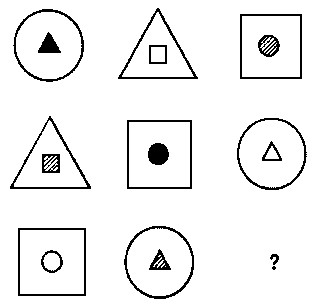 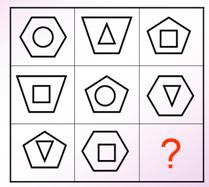 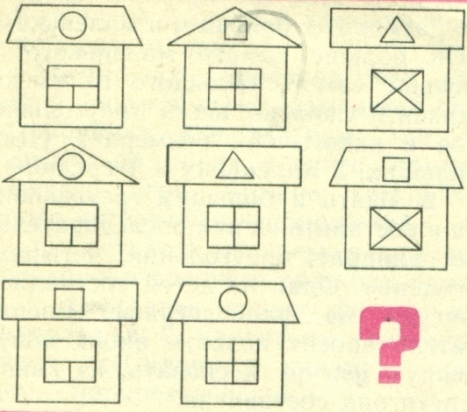 Задание 1Задание 2Задание 3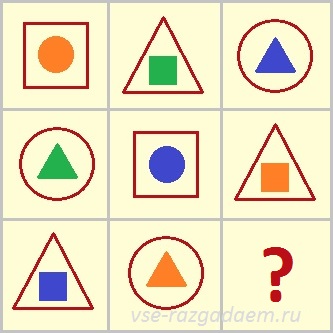 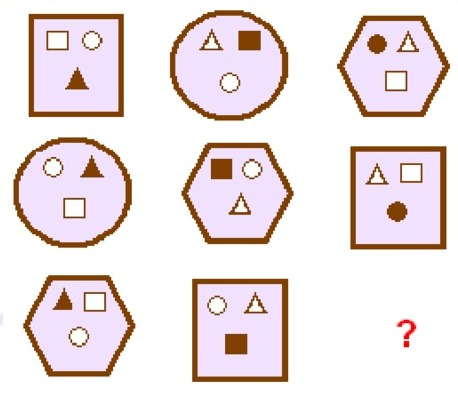 Задание 1Задание 2Задание 3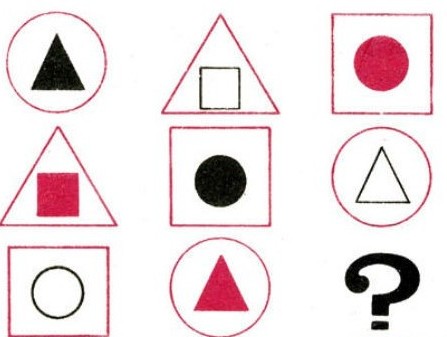 Задание 1Задание 2Задание 3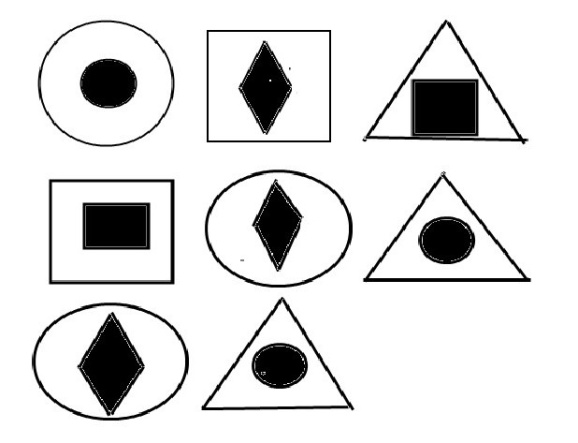 Задание 1Задание 2Задание 3Задание 1Задание 2Задание 3Продолжи ряд чисел1,3,5,7,…,….,…,2,4,6,8,…,…,…,2,5,8,11,…,…,…,1,5,9,13,…,…,…,Продолжи ряд чисел2,4,6,8,…,…,…,90,80,70,60,…,…,…,5,10,15,20,…,…,…,20,18,16,14,…,…,…,Продолжи ряд чисел3,6,9,…,…,…,3,5,7,…,…,…,10,20,30,…,…,…,10,18,20,28,…,…,…,Задание 1Задание 2Задание 3Продолжи ряд чисел1,3,5,7,…,….,…,2,4,6,8,…,…,…,2,5,8,11,…,…,…,1,3,5,7,…,…,…,Продолжи ряд чисел2,4,6,8,…,…,…,90,80,70,60,…,…,…,5,10,15,20,…,…,…,20,18,16,14,…,…,…,Продолжи ряд чисел3,6,9,…,…,…,3,5,7,…,…,…,10,20,30,…,…,…,10,18,20,28,…,…,…,Задание 1Задание 2Задание 3Продолжи ряд чисел1,3,5,7,…,….,…,2,4,6,8,…,…,…,2,5,8,11,…,…,…,1,3,5,7,…,…,…,Продолжи ряд чисел2,4,6,8,…,…,…,90,80,70,60,…,…,…,5,10,15,20,…,…,…,20,18,16,14,…,…,…,Продолжи ряд чисел3,6,9,…,…,…,3,5,7,…,…,…,10,20,30,…,…,…,10,18,20,28,…,…,…,Задание 1Задание 2Задание 3Продолжи ряд чисел1,3,5,7,…,….,…,2,4,6,8,…,…,…,2,5,8,11,…,…,…,1,3,5,7,…,…,…,Продолжи ряд чисел2,4,6,8,…,…,…,90,80,70,60,…,…,…,5,10,15,20,…,…,…,20,18,16,14,…,…,…,Продолжи ряд чисел3,6,9,…,…,…,3,5,7,…,…,…,10,20,30,…,…,…,10,18,20,28,…,…,…,Задание 1Задание 2Задание 3Продолжи ряд чисел1,3,5,7,…,….,…,2,4,6,8,…,…,…,2,5,8,11,…,…,…,1,3,5,7,…,…,…,Продолжи ряд чисел2,4,6,8,…,…,…,90,80,70,60,…,…,…,5,10,15,20,…,…,…,20,18,16,14,…,…,…,Продолжи ряд чисел3,6,9,…,…,…,3,5,7,…,…,…,10,20,30,…,…,…,10,18,20,28,…,…,…,